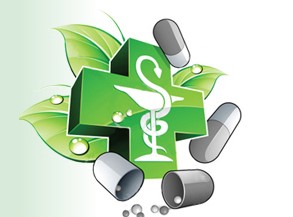 	Ενημερώνουμε ότι το ωράριο λειτουργίας των φαρμακείων παραμένει το ίδιο, δηλαδή κλείσιμο στις 20:00μ.μ. μέχρι τις 08/03/2021.                                                 Εκ του ΦΣ Χίου